Autumn 18 weeksAutumn 27 weeksSpring 16 weeksSpring 25 weeksSpring 25 weeksSummer 17 weeksSummer 26 weeksTopicOurselves and Our Community 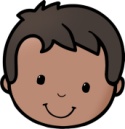 Let’s Celebrate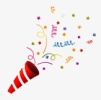 The Queen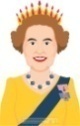 The QueenDown at the Bottom of the Garden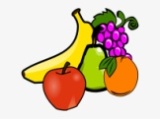 Brilliant Beasts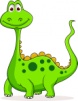 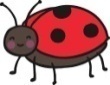 Happy Holidays!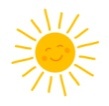 Characteristics of Effective Teaching and Learning Playing and ExploringActive learningCreating and thinking criticallyAll aspects weave through all areas of learning throughout this half term.Playing and ExploringActive learningCreating and thinking criticallyAll aspects weave through all areas of learning throughout this half term.Playing and ExploringActive learningCreating and thinking criticallyAll aspects weave through all areas of learning throughout this half term.Playing and ExploringActive learningCreating and thinking criticallyAll aspects weave through all areas of learning throughout this half term.Playing and ExploringActive learningCreating and thinking criticallyAll aspects weave through all areas of learning throughout this half term.Playing and ExploringActive learningCreating and thinking criticallyAll aspects weave through all areas of learning throughout this half term.Playing and ExploringActive learningCreating and thinking criticallyAll aspects weave through all areas of learning throughout this half term.Communication and LanguageGood sitting and listening routines.Enjoy a story.Sing a repertoire of songs and rhymes.Learn and use a wide range of vocabulary.Sing a repertoire of songs and rhymes.Start a conversation with an adult or a friend. Listen to a story and recall key events.Learn and use a wide range of vocabulary. Sing a large repertoire of songs and rhymes.Learn and use a wide range of vocabulary. Sing a large repertoire of songs and rhymes.Ask questions to find out more. Have a familiarity and understanding about stories. Learn and use a wide range of vocabulary. Sing a large repertoire of songs and rhymes.Ask questions to find out more. Have a familiarity and understanding about stories. Learn and use a wide range of vocabulary. Sing a large repertoire of songs and rhymes.Talk to organise play. Speak in well formed sentences. Describe events in detail. Explain how things work. Learn and use a wide range of vocabulary. Sing a large repertoire of songs and rhymes.Connect ideas using connectives.Personal, Social and Emotional Development. Introduce Focus Freddie.Class rules and expectations.Sharing and taking turns.Making new relationships. Able to leave their adult. Class rules and expectations and moderate behaviour accoirdingly. Sharing and taking turns.Making new relationships. Rules and why we have to follow them. Seeing themselves as a valuable individual. Caring for others.Building respectful relationships.Caring for others.Building respectful relationships.Caring for creatures. Talk about being scared and taking risks. Express feelings of self and others.Resilience and perseverance in the face of challenge. Kidsafe week. Trying something new. Keeping safe. Road safety.Physical Development.Lancashire PE Scheme of Work 2020- Themes‘Welcome to PE’ Progression 1-6 Transport Theme Progression 1 &2Squiggle whilst you wiggle              Dough disco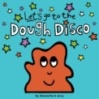 Lancashire PE scheme of work 2020 – stories‘How to Catch a Star by Oliver Jeffers’Progression 1-5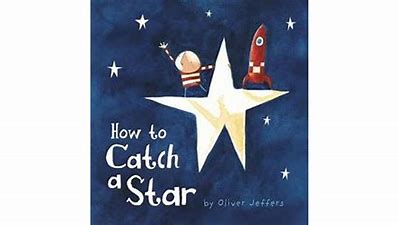 Squiggle whilst you wiggle              Dough discoTeach Mr Crocodile and begin to have control of a pencil. Lancashire PE Scheme of Work 2020- Themes‘Castles’Progression 1-5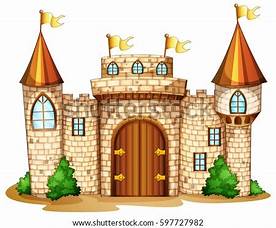 Squiggle whilst you wiggle              Dough discoComfortable grip and good pencil control.Lancashire PE scheme of work 2020 – stories‘Jack and the Beanstalk’Progression 1-5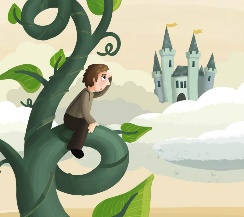 Squiggle whilst you wiggle              Confidently use pencils for drawing and writing.Lancashire PE scheme of work 2020 – stories‘Jack and the Beanstalk’Progression 1-5Squiggle whilst you wiggle              Confidently use pencils for drawing and writing.Lancashire PE Scheme of Work 2020- Themes‘Minibeasts’Progression 1-6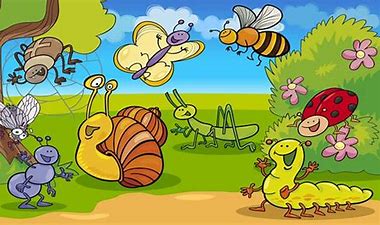 Squiggle whilst you wiggle              Develop a fast and efficient hand writing style. Lancashire PE Scheme of Work 2020- Themes‘Seaside’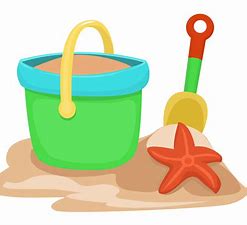 Progression 1-5’Squiggle whilst you wiggle              Develop a fast and efficient hand writing style.LiteracyFiction - The Three Little Pigs. Non fiction – Homes around the world and Houses and Homes.Poetry –Wheels on the bus.Fiction – Kipper’s Birthday and The Toy PartyGoldilocks.Peace at LastNon fiction – Nocturnal animals.Poetry – 5 little OwlsFiction – Royal DinnerNon fiction – Castle and king and queens books.Poetry – There was a princess long ago and the Grand Old Duke of York.Fiction – Oliver’s Fruit SaladJasper’s BeanstalkThe Tiny Seed.SupertatoNon fiction – Healthy eating / people who help us. Dinosaurs.Fiction – Oliver’s Fruit SaladJasper’s BeanstalkThe Tiny Seed.SupertatoNon fiction – Healthy eating / people who help us. Dinosaurs.Fiction – Snail, snaily snailsThe very hungry CaterpillarSuperwormNon fiction – Usborune beginners Nature books. Books about Spiders. Poetry – Mad about minibeastsFiction – Handa’s SurpriseBilly’s Bucket What the ladybird heard on holiday.Boris goes camping.Lighthouse keepers lunch. Poetry – Seaside Poems.MathsKey learning introduced through Numberland:Rote counting Counting objects  ShapeKey learning introduced through Numberland:Number sense Number recognition Number graphics CalculatingLAPS Spring termCounting and comparingPartitioning and understanding part-wholeUnderstand teen numbersDistance- length, height,widthOpportunity to apply number 20Mass, weight, capacity,volumeShape and sortingLAPS Spring termAdditionSubtractionHalving and doublingNumber senseAddition and subtraction x2 weeksLAPS Spring termAdditionSubtractionHalving and doublingNumber senseAddition and subtraction x2 weeksLAPS Summer termCounting, comparing and orderingWhole addition and subtractionFractionsDistance- length, height,width,weightCapacity- volume and moneyShape and sortingLAPS Summer termTimeSpaceMoney and sortingNumber senseAddition and subtractionAddition and subtractionUnderstanding the World. MaterialsBody PartsOur communityTypes of housesTalk about out families.RE – Special times including Harvest, Eid, Diwali and Christmas.Bonfire Night (Guy Fawkes)AutumnLight and DarkRE – Special times including Harvest, Eid, Diwali and Christmas.WinterPancake DayLinks between family members.Healthy eating.Morecambe and places in the world/UK, look at similarities and differences.RE – What stories and books are special for different people and why? SpringFruit and vegetablesDifferent parts of a plant.Plant seeds and care for them.RE – What stories and books are special for different people and why?SpringFruit and vegetablesDifferent parts of a plant.Plant seeds and care for them.RE – What stories and books are special for different people and why?Life cycles and minibeasts. SummerRE – What is special about our world? Learn about the creation story in different faiths. The seaside.Rock poolsWeatherForces.Different countries. RE – What is special about our world? Learn about the creation story in different faiths.Expressive Arts and DesignMusic Charanga Unit: MeLearn to sing nursery rhymes and action songs including Head, shoulders, knees and toes.PortraitsExplore different materials. Mondrian and Kandinsky.Music Charanga Unit: My storiesLearn to sing more nursery rhymes and action songs.Christmas crafts – include a skill in the making.Mixing colours to make fireworks. Rangoli patternsMusic Charanga Unit: SpringLearn to sing more nursery rhymes and action songs.Make Union Jack flags for garden party and to wave in singing the National anthem.How to paint/draw your own royal portrait- Make a royal gallery using different media each day- watercoloursMusic Charanga Unit: Our WorldLearn to sing more nursery rhymes and action songs.Paint/exploration using vegetables.Observational drawings of fruit and vegetables using different media.Music Charanga Unit: Our WorldLearn to sing more nursery rhymes and action songs.Paint/exploration using vegetables.Observational drawings of fruit and vegetables using different media.Music Charanga Unit: Big Bear FunkCreate your own pet minibeast with made up features from lots of different minibeasts. Add other materials.Innovate nursery rhymes and songsMusic Charanga Unit: Reflect, rewind,replay.Design their own lighthouse using different materials.Make and evaluate itSculpture- landmarks made out of clay